Kemijske veziVezi med atomiIONSKA VEZ – povezuje kation kovin (+) in anione nekovin (-), je najmočnejša in neusmerjena.KOVALENTNA VEZ – povezuje atome nekovin s pomočjo skupnih elektronskih parov.KOVINSKA VEZ – povezuje atome in ione iste kovine s pomočjo rahlo vezanih elektronov.		Lahkogibljivi e-  omogočajo oblikovanje kovin in magnetno prevodnost Vezi med molekulamiORJENTACIJSKA VEZ (pomembna je VODIKOVA VEZ – Van der Waalsove sile – medmolekulske vezi)	Vodikova vez povezuje polarne molekule, ki vsebujejo šibko vezan vodik (H) in polarne molekule, ki vsebujejo atome z veznimi elektronskimi pari.  (ta vez omogoča da je voda tekoča; vezavo molekule DNK)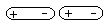 INDUKCIJSKA VEZ (polarna molekula vpliva na nepolarno vez; nastane začasni pozitiven del)						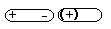 DISPERZIJSKA VEZ (začasno nastanejo poli) 	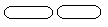 